Parcours d’accompagnement Innovation 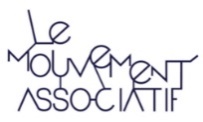 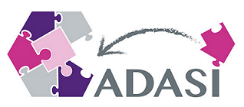 Questionnaire de l’appel à candidaturesNom de la structure :Nom du répondant :Fonction du répondant :Coordonnées de contact : Descriptif du réseau Date de création de la tête de réseau ou association nationale :Quels sont en quelques mots vos domaines d’intervention :Nombre de structures ou antennes du réseau :Organisation territoriale : avez-vous des échelons régionaux ? Oui / Non - Départementaux ? Oui / Non - Autres ? Préciser Budget de la tête de réseau nationale :Budget consolidé du réseau :Nombre de salariés au sein de la tête de réseau nationale :Nombre de salariés consolidé du réseau :Avez-vous bénéficié d’un accompagnement ces 2 dernières années ? Oui / NonSi oui, sur quels sujets ?Vos problématiques et attentesQuelles sont aujourd’hui les problématiques clés de votre réseau ? (réponse libre)Quelles sont les principales questions que vous vous posez en tant que tête de réseau sur l’innovation (maximum 3 questions) ? (réponse libre)Pour quelles raisons souhaitez-vous participer à ce parcours ? (réponse libre)Parmi les propositions suivantes, quel est votre degré d’attente par rapport à ce parcours ? (3 : très intéressé / 2 : Intéressé / 1 : Moyennement intéressé / 0 : pas du tout intéressé)Mieux comprendre ce que recouvre l’innovation Comprendre les leviers du modèle socioéconomique adaptés à l’innovation  Ressortir avec des éléments très concrets de feuille de route Bénéficier d’un effet-miroir sur vos idées pour faire évoluer la dynamique d’innovation de votre réseauIdentifier les freins / difficultés /problématiques clés du réseau sur ce sujet S’inspirer des pratiques d’autres têtes de réseaux Constituer une communauté de pairs dédiée à l’innovation et créer une dynamique pérenne d’entraideDisposer de méthodologies et outils pratiques pour alimenter la dynamique d’innovation de votre réseauAutres : 